CAMBODIA – Phnom Penh – Anik Boutique Hotel Rainbow Bridge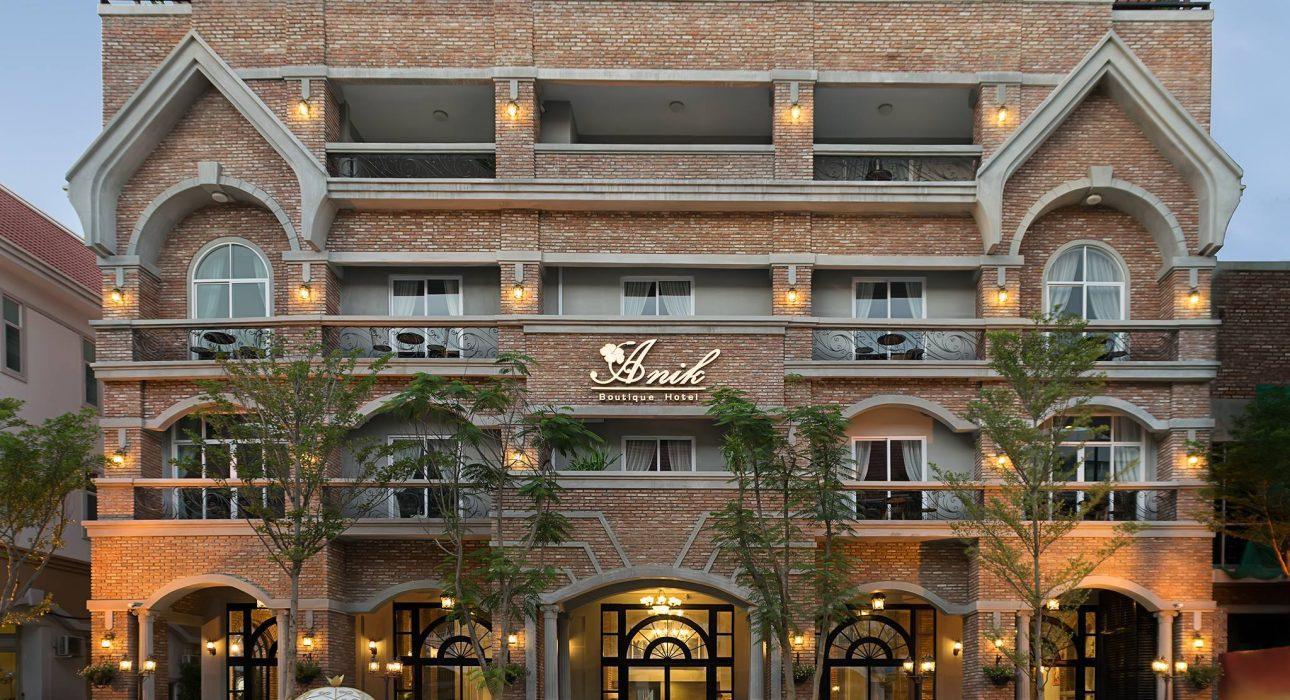 Over ViewThemeClassicCountry - CityCambodia - Phnom PenhMarket segmentGroups, Thematic LeisureOfficial category4*Easia categoryFirst ClassTotal number of rooms38 roomsPrice level$$$DescriptionIdeally located in the city of Phnom Penh with a rooftop overlooking it. Anik Boutique Hotel has an appearance of a castle and all 38 rooms are designed with a classical theme.The hotel is closed to the finest dining, shopping, entertainment, as well as a nearby market venue all within walking distance.Each of the 38 elegant rooms is tastefully furnished, boasting of carefully chosen in-room amenities. All room come with city and garden view and modern technological such as wireless internet access.Selling pointsA city-center hotel with a rooftop overlooking Phnom PenhComfortable rooms with good beddingA beautiful swimming-pool on the rooftop (Indoor swimming pool)SustainabilitySupplier ActionsProtection of EnvironmentTime & TransportationRoomsEasia's recommend room typeDeluxe Room Unit:19 roomsSize: 26sqmBed: King/TwinLandmark Room Unit: 9 roomsSize: 38 sqmBed: KingLandmark FamilyUnit: 5 roomsSize: 39sqmBed: Twin bedApartment 1 Bedroom Unit: 3 roomsSize: 90sqmBed: KingApartment 2 Bedroom Unit: 2 roomsSize: 120 sqmBed: 02 doubleRoom configurationConnecting roomsNO connecting room (Only Apartment 2 Bedroom ) Services & FacilitiesServices24 hour reception, 24h security service, Buffet Breakfast, Complimentary bottle of water, Credit Card payment, Currency exchange, Doctor on call, Handicap Accessible, In-Room Dining, Iron, Laundry service, Massage, Porter, Private event, partying, Room Service, Spa, Swimming Pool, Wake-up service, Welcome fruits in room upon arrival, Wi-fi FreeFacilitiesAir Conditioning, Bar, Business centre, Cable, satelite, Coffee Shop, Disabled Facility, Elevator, Family Room, Fitness centre, Flat screen TV, Gift Shop, Hair Dryer, In-Room safe, Internet, Massage room, Meeting room, Mini Bar, Newspapers and magazine, Outdoor swimming pool, Restaurant, Safety Box, satellite LCD TV, Shower With Hot Water, Smoking Area, Steam/Sauna, Terrace, TV RoomRestaurant informationThe Anik Restaurant A fusion of Asian and international Cuisine, Wine and drinks06:30am to 10:00pm (Last order 9:30pm)38 seat indoor (In-door)Lobby Lounge Coffee, Tea & Drink7:00pm to 10:00pm (last order 9:30pm)16 seatsPhotosHotel Photos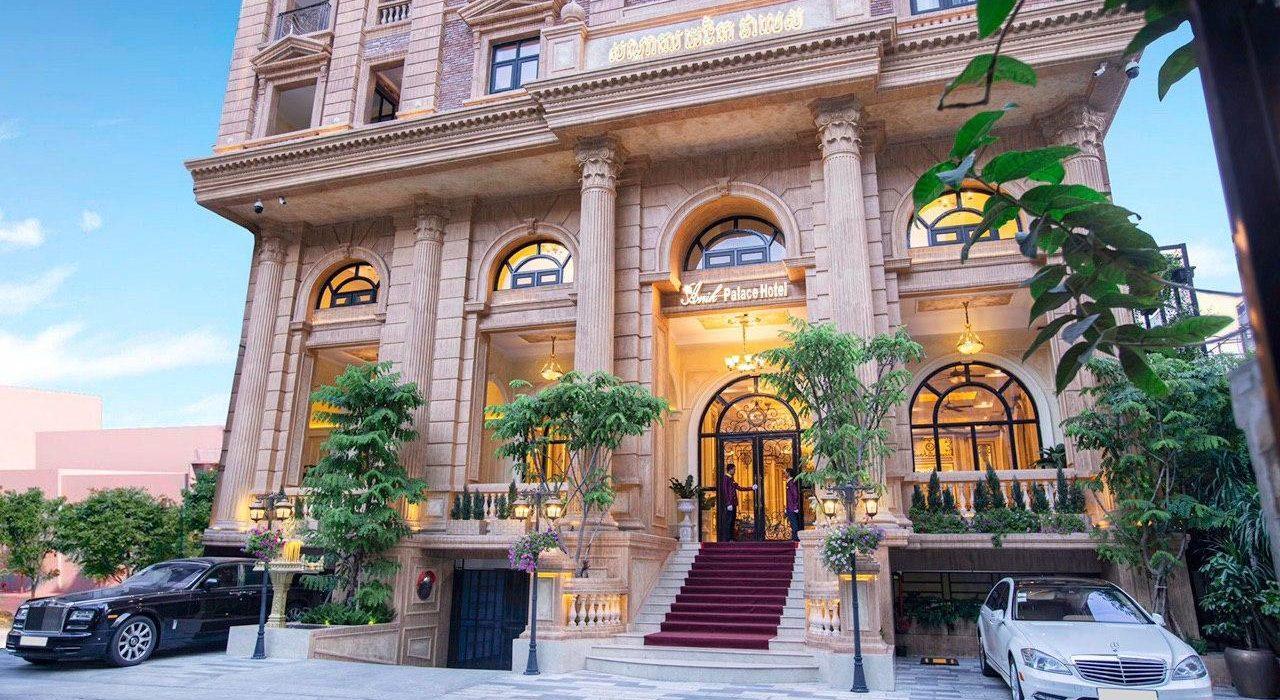 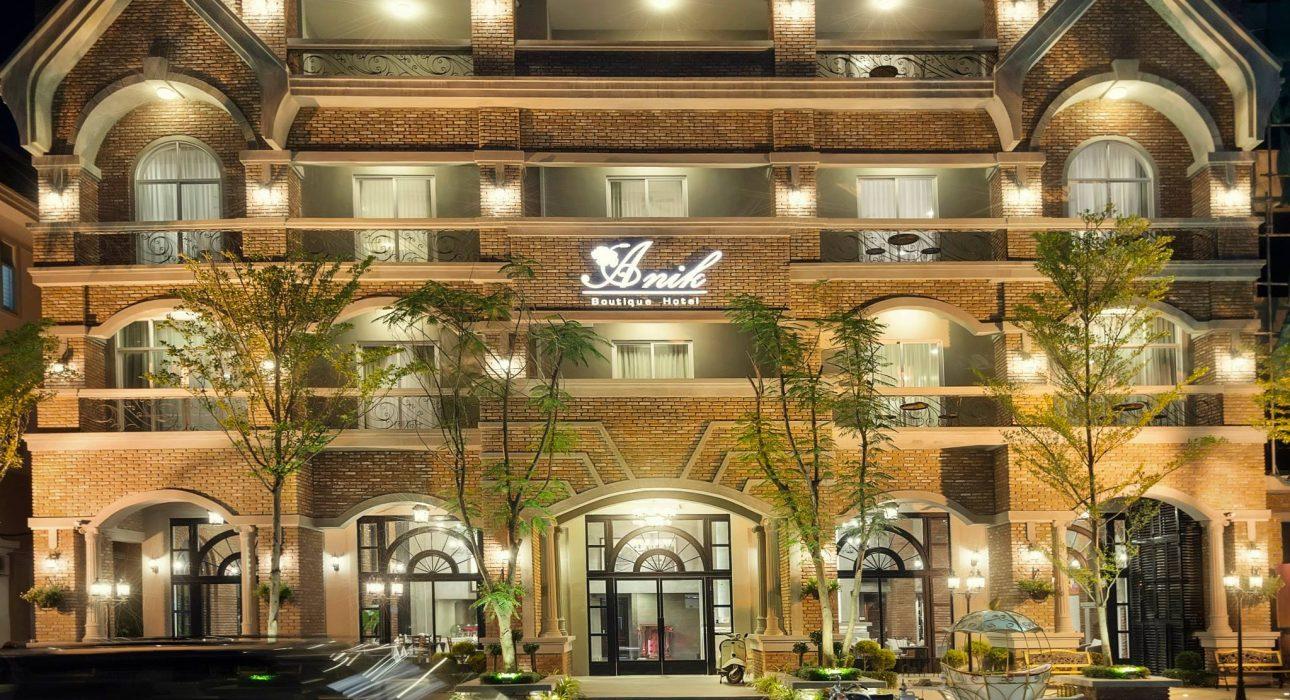 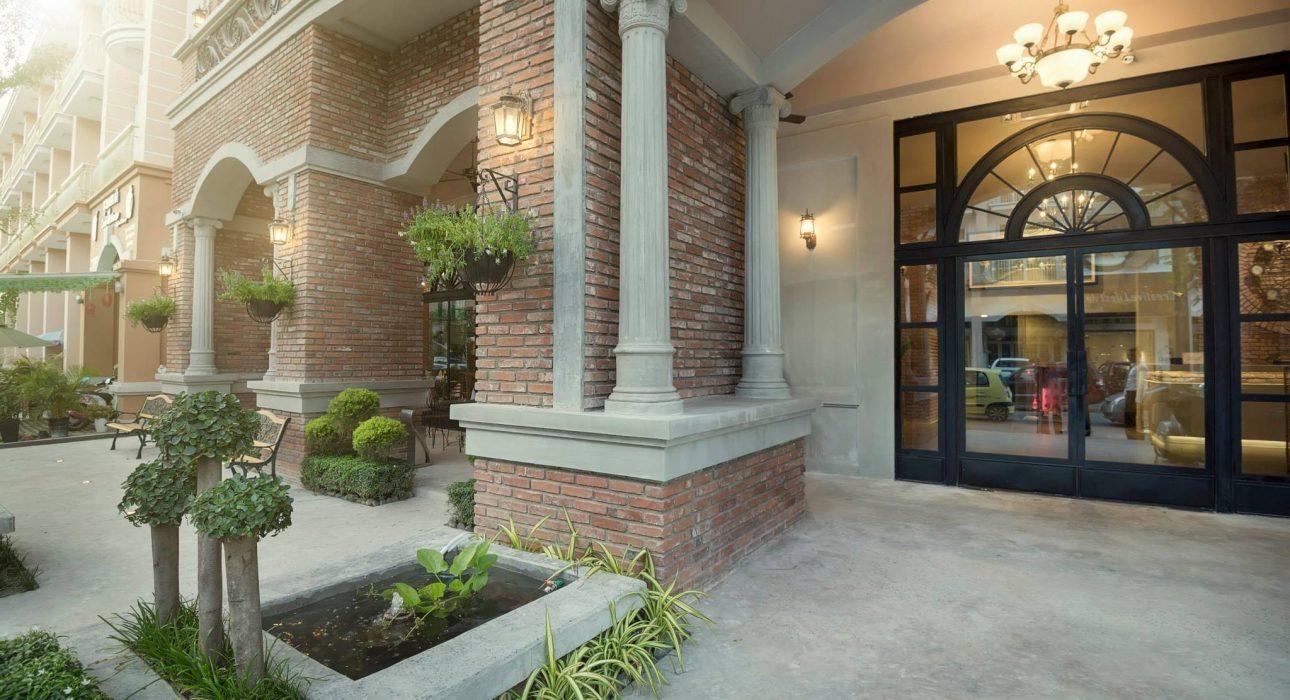 Rooms photos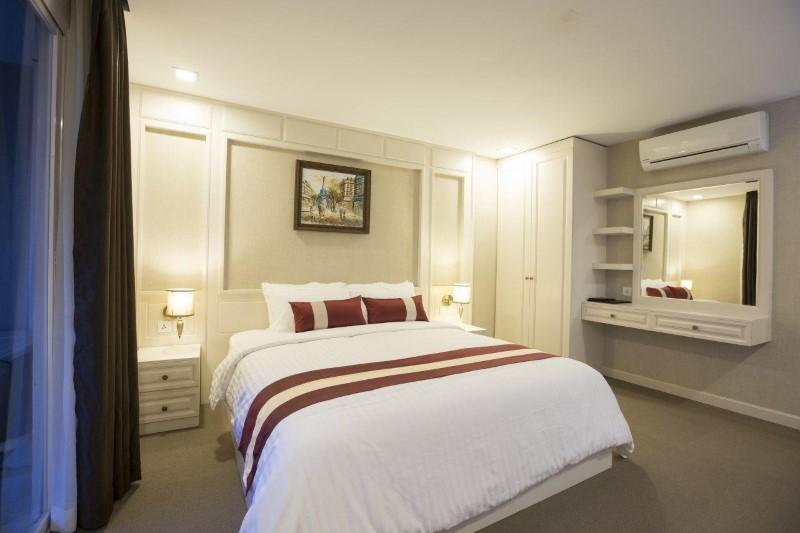 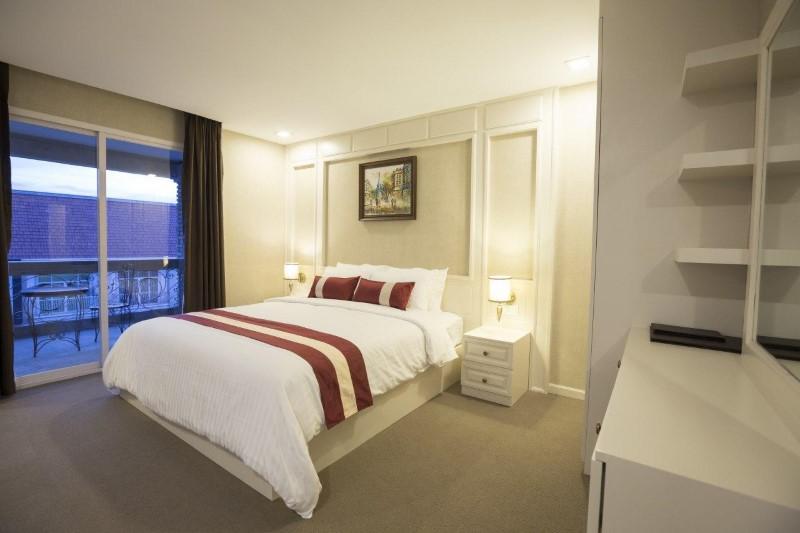 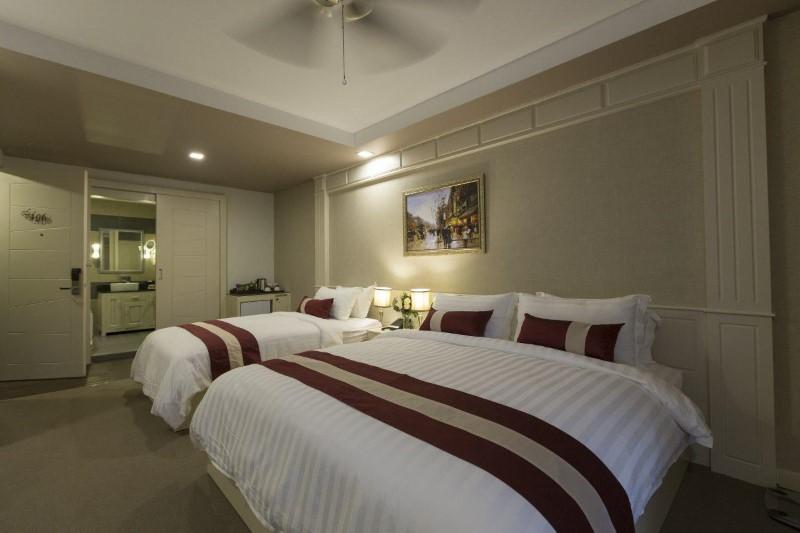 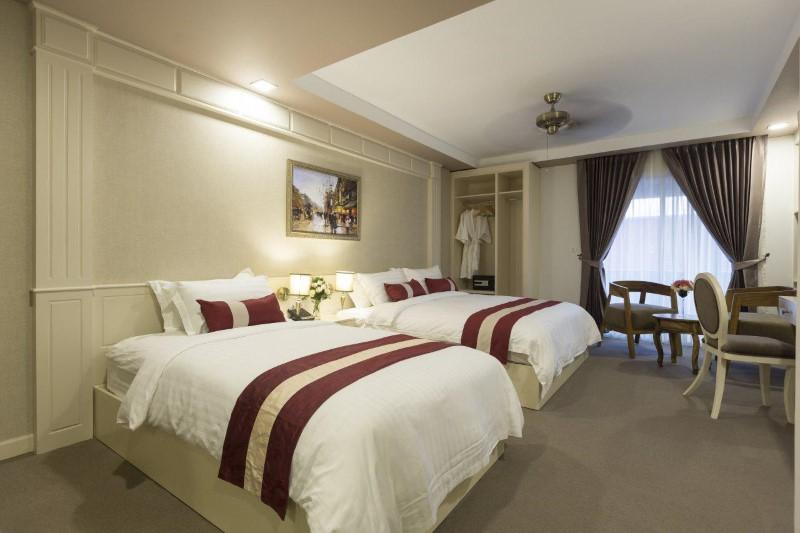 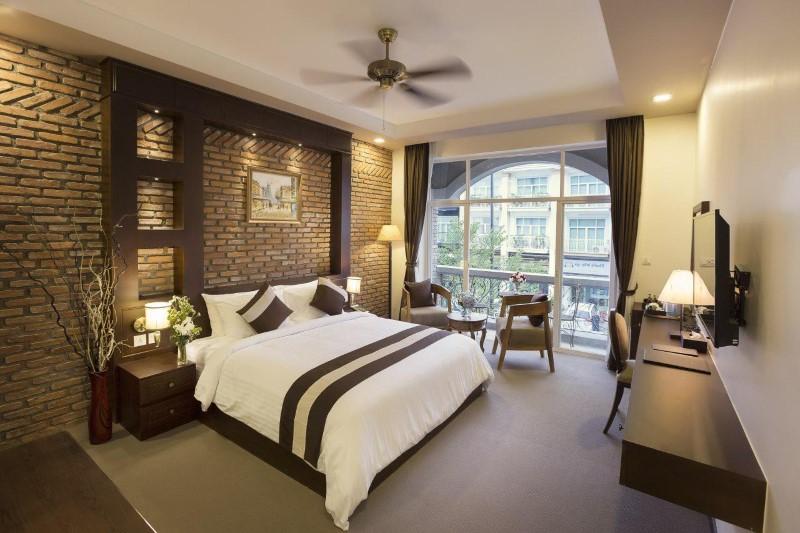 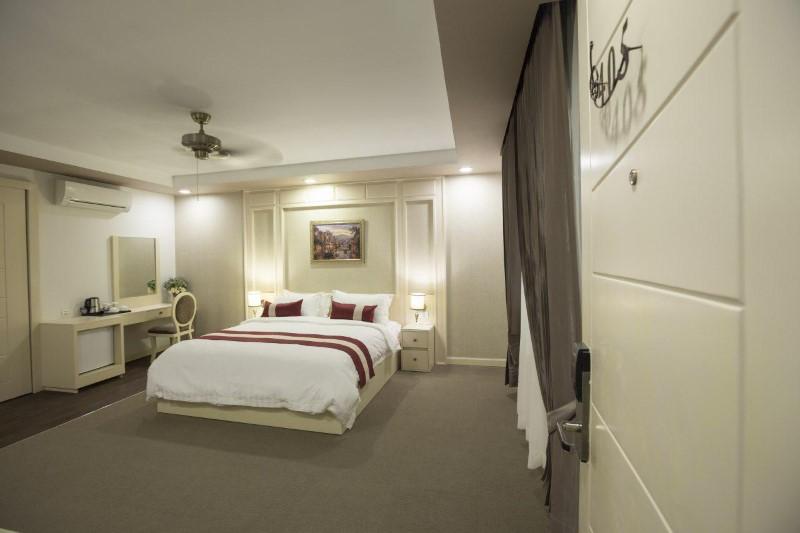 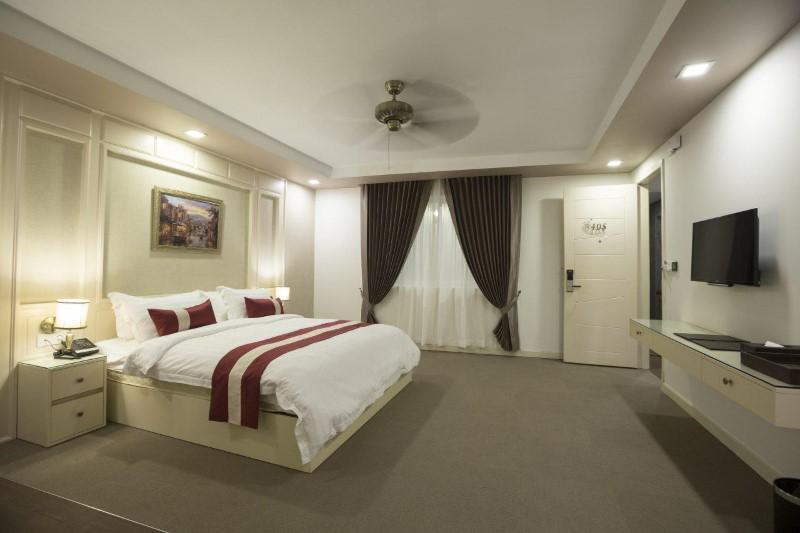 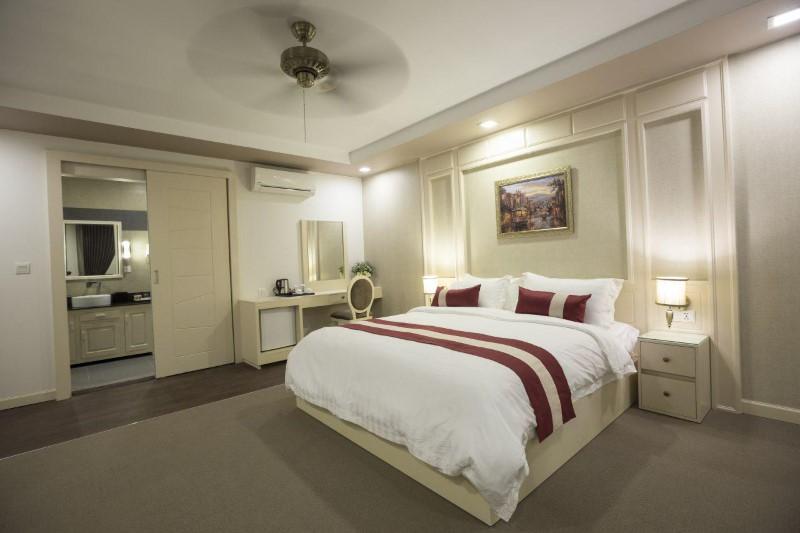 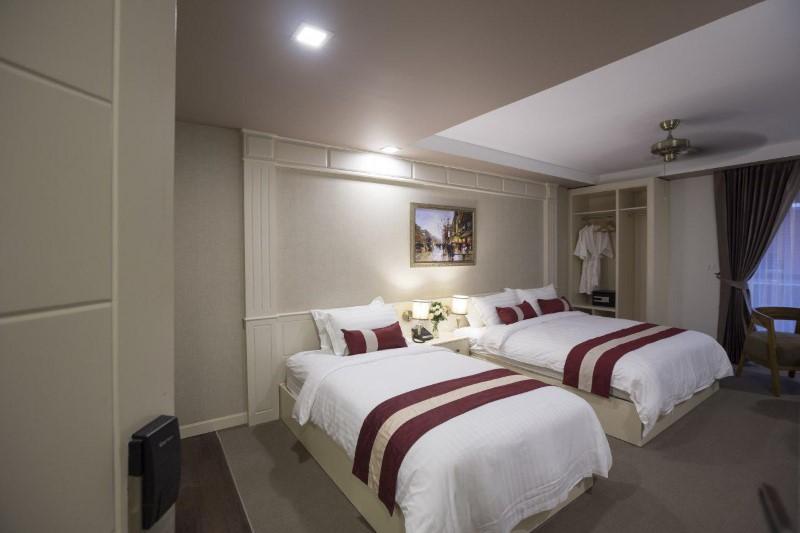 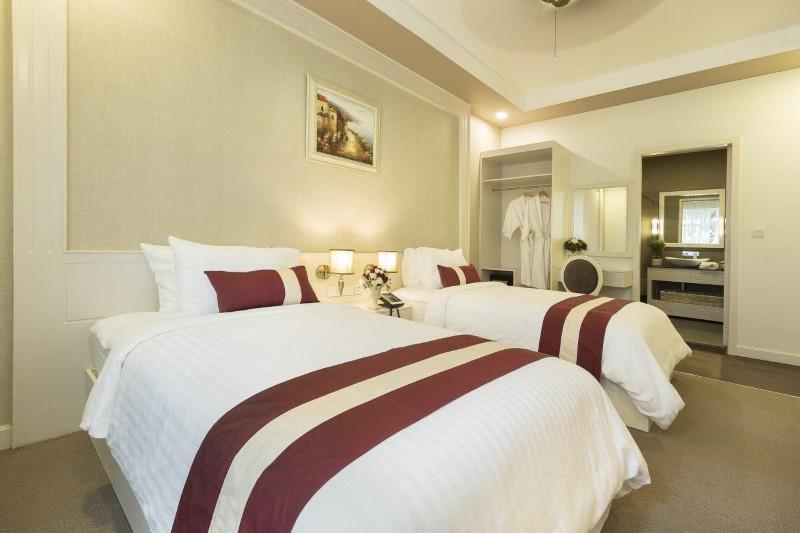 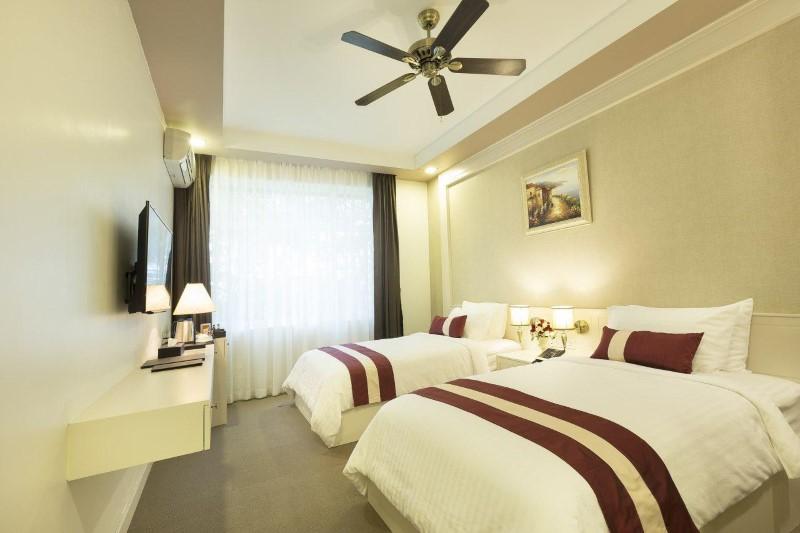 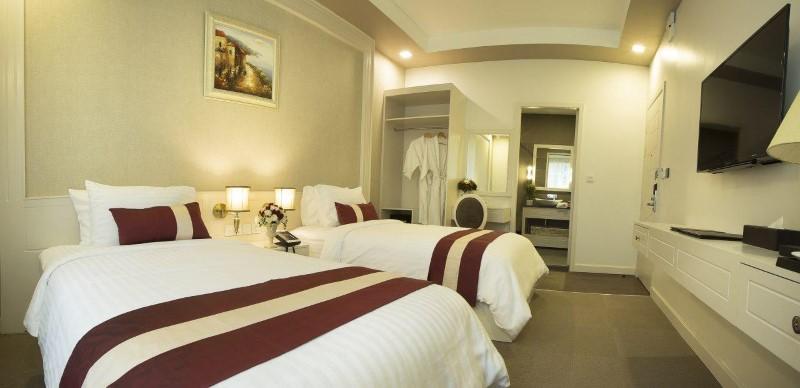 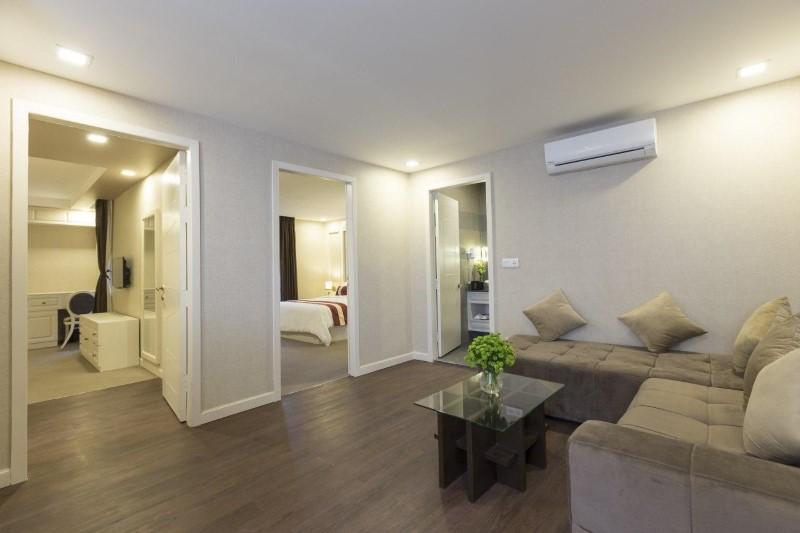 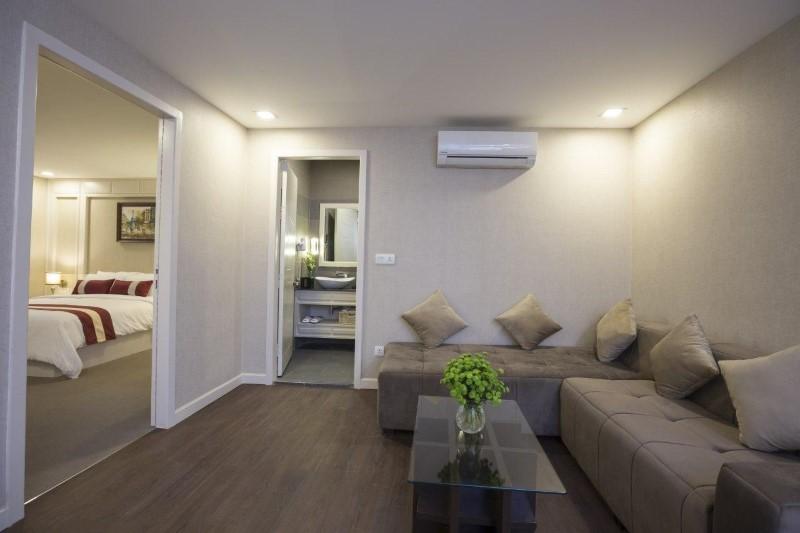 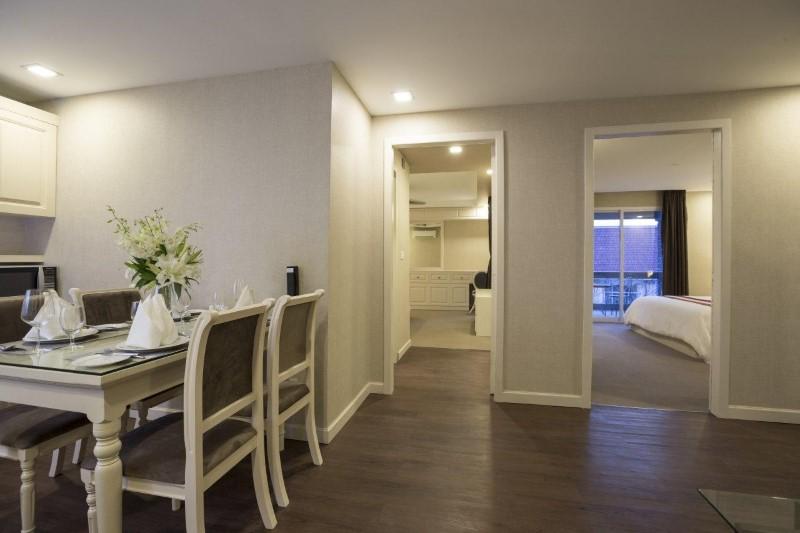 Restaurant photos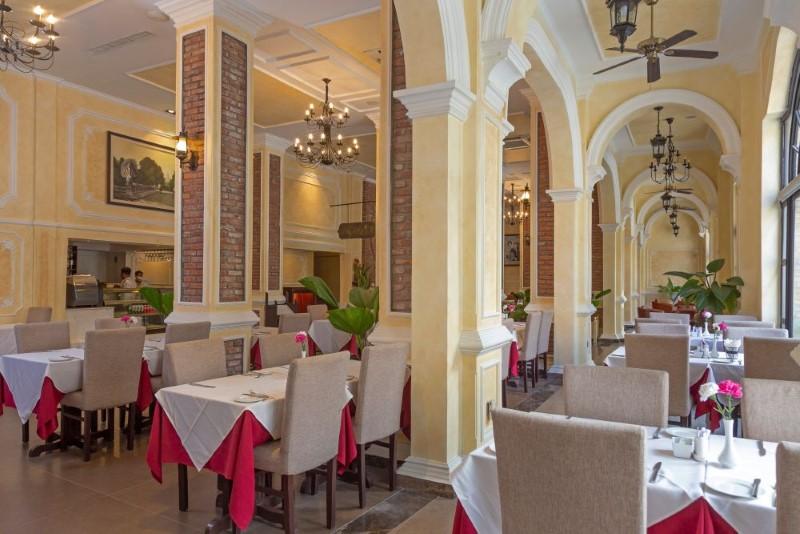 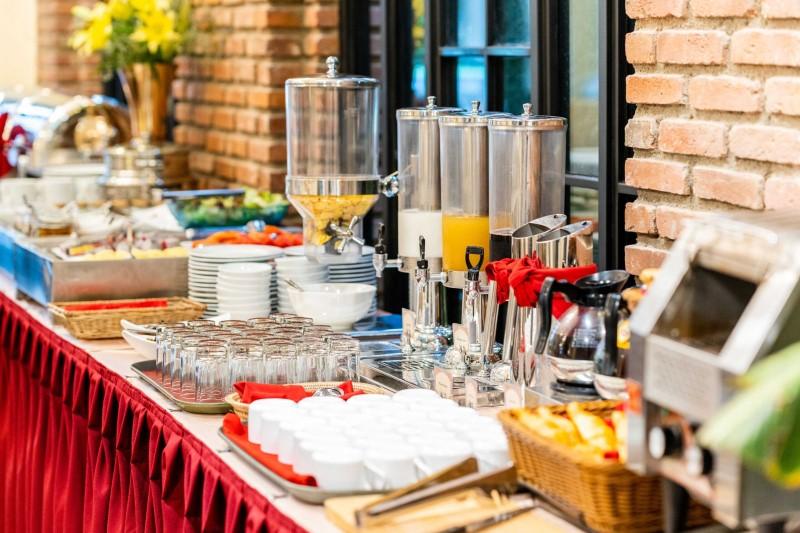 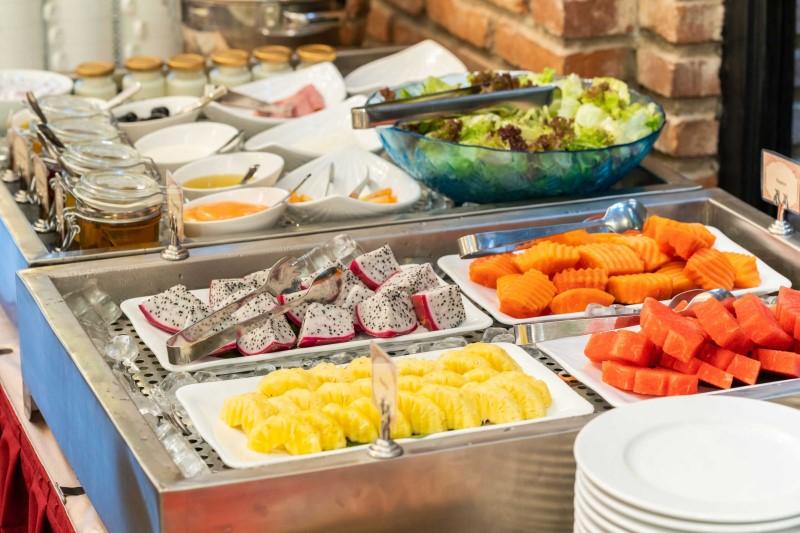 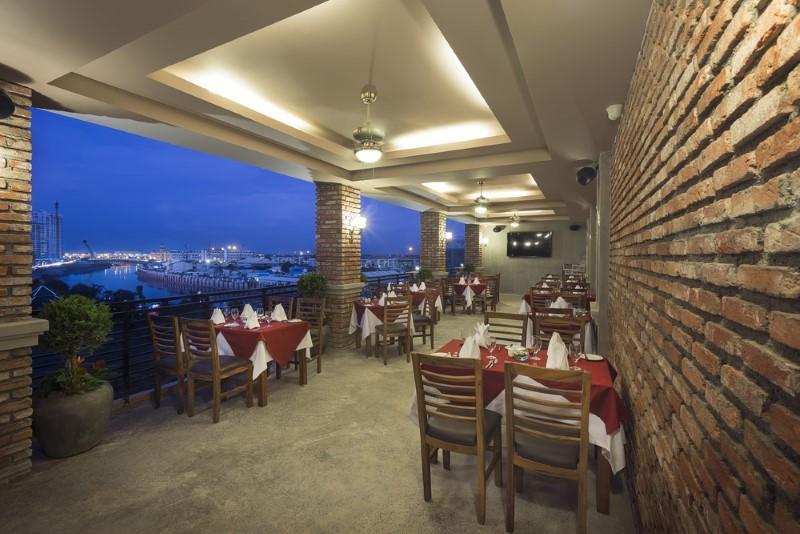 Services & facilities photos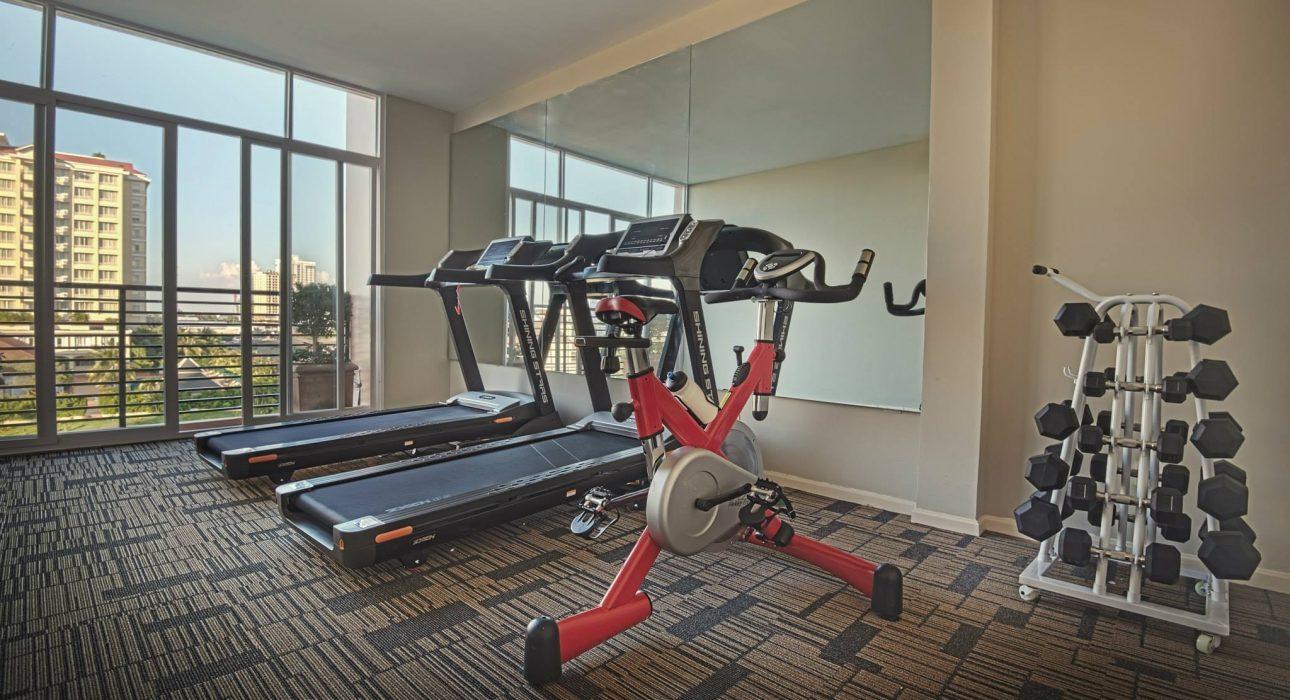 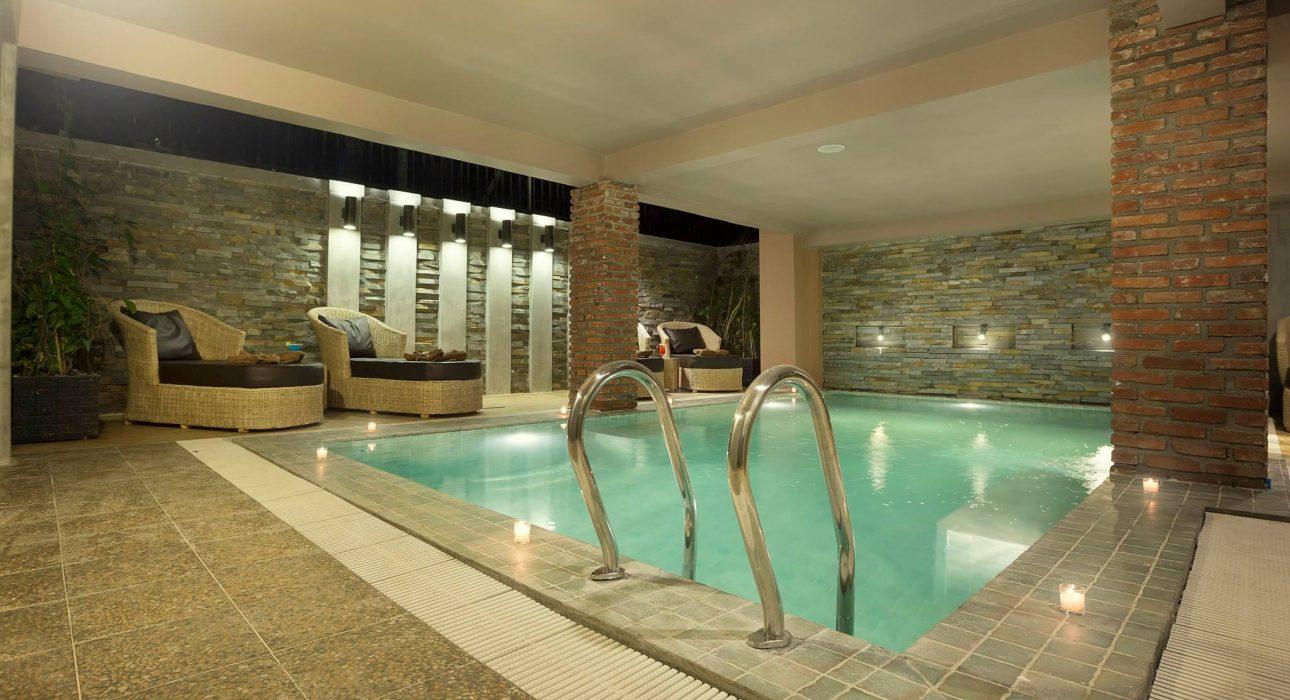 Easia Travel Head OfficeSiem Reap BranchCharming City, No. R32 – R34, Road Rolouse, Trorpeangses Village, Sangkat Koukchork, Siem Reap Province – CambodiaTel: (855-63) 76 14 58Fax: (855-63) 76 14 58From ToByKmDuration Road Condition HotelPhnom Penh International AirportTuk-tuk, car, van, bus11 km50 min. Depending on the traffic situationGoodHotelCity CenterTuk-tuk, car, van, bus2.6 km15 min. Depending on the traffic situationGood